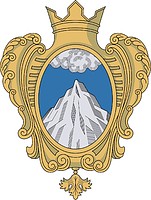 Совет депутатов муниципального образования  Копорское сельское поселение Ломоносовского района Ленинградской областиРЕШЕНИЕ   от 17  февраля   2022 года                                                                    № 4Об утверждении отчета главы администрации   Копорского сельскогопоселения о  результатах деятельности   администрации за 2021 годВ соответствии с Федеральным законом № 131-ФЗ от . «Об общих принципах организации местного самоуправления в Российской Федерации» и Уставом муниципального образования Копорское сельское поселение Ломоносовского района Ленинградской области, совет депутатов Копорского сельского поселения РЕШИЛ:Утвердить отчет главы администрации о результатах деятельности администрации Копорского сельского поселения за 2021 год  согласно приложению.Признать удовлетворительной деятельность главы администрации и  деятельность администрации муниципального образования Копорское сельское поселение в 2021 году.Настоящее решение подлежит обнародованию, размещению на официальном сайте Копорского сельского поселения.Решение вступает в силу после подписания.Глава муниципального образования:                            А.В. Дикий     Приложение к решению  совета депутатов Копорского сельского поселенияот 17 февраля 2022 г. № 4_ОТЧЕТ О РЕЗУЛЬТАТАХ ДЕЯТЕЛЬНОСТИ АДМИНИСТРАЦИИ КОПОРСКОГО  СЕЛЬСКОГО ПОСЕЛЕНИЯ ЗА 2021 ГОДРаздел 1. Организационная структура МО Копорское сельское поселениеВ соответствии с Федеральным законом № 131 от 06.10.2003 года «Об общих принципах организации местного самоуправления в Российской Федерации», Уставом Копорского сельского поселения  глава администрации муниципального образования представляет ежегодный отчет о своей работе и деятельности администрации  за прошедший год. Это позволяет увидеть результаты работы за прошедший период, наметить планы и поставить основные задачи на  следующий год.Порядок деятельности Администрации муниципального образования определяется Положением и Уставом. Администрация муниципального образования в пределах своей компетенции обеспечивает выполнение задач по социально-экономическому развитию муниципального образования, организует исполнение Конституции РФ на его территории, законов и иных нормативно-правовых актов Российской Федерации и Ленинградской области. Вся деятельность администрации направлена на повышение уровня жизни поселения, и решения социальных задач по удовлетворению жизненных потребностей и повышения качества жизни населенияАдминистрация МО Копорское сельское поселение разрабатывает проекты местного бюджета, планы, программы, проекты решений, представляемые главой администрации на рассмотрение Совета депутатов МО Копорское  сельское поселение.  Администрация МО Копорское сельское поселение исполняет местный бюджет и представляет на утверждение Совета депутатов отчет о его исполнении, исполняет решения Совета депутатов МО Копорское сельское поселение, а также осуществляет  полномочия по решению вопросов местного значения.Администрация МО Копорское сельское - муниципальное казенное учреждение,  является юридическим лицом, имеет печать и штампы со своим наименованием, имеет в собственности имущество, выступает в качестве истца и ответчика в судах. Администрация Копорского сельского поселения является учредителем  муниципального казенного учреждения – Центр культуры, спорта и молодежи  села Копорье, в состав которого входит библиотека. Возглавляет администрацию МО Копорское сельское поселение глава администрации, назначенный Советом депутатов по контракту на срок, предусмотренный Уставом. Глава  администрации МО Копорское сельское поселение формирует  администрацию. Органы местного самоуправления   Копорского сельского поселения выполняют обязанности по решению:-   13 вопросов  местного значения, согласно ст. 14  Федерального Закона 131-ФЗ «Об общих принципах организации местного самоуправления в Российской Федерации»;-  24 вопроса, закрепленных областным законом 48-оз  за сельским поселением;-  отдельные государственные полномочия  по 1 вопросу. На уровень муниципального района  в 2021 году были переданы следующие вопросы местного значения поселения:-   осуществление внешнего муниципального контроля;-   исполнение, бюджета поселения  и контроль за его исполнением.  -  организация ритуальных услуг и содержание мест захоронения.Основные вопросы, которые всегда затрагивались в отчетах администрации за предыдущие периоды  - это исполнение бюджета по доходам и расходам, исполнение полномочий по решению вопросов местного значения. 
    Прозрачность работы администрации, в соответствии с требованиями законодательства освещалось нами в средствах массовой информации и на официальном сайте поселения.Подводя итоги 2021 года, постараюсь остановиться на основных делах и программах, над которыми работала администрация. ОБЩИЕ СВЕДЕНИЯТерритория Копорского сельского поселения составляет .По данным последней переписи населения  в Копорском сельском поселении проживает 2501 человек. В состав Копорского сельского поселения входит 17 населенных пунктов, согласно  административно-территориальному делению  Ленинградской области:Дер. Ананьино.Дер. Воронкино.Дер. Заринское.Дер. Ивановское.Дер. Ирогощи.Дер. Кербуково.Дер. Климотино.Пос. при ж/д ст. Копорье. С. Копорье.Дер. Ломаха.Дер. Маклаково.Дер. Мустово.Дер. Новоселки.Дер. Подмошье.Дер. Подозванье.Дер. Систо-Палкино.Дер. Широково.На территории поселения находятся  четыре  садоводства:ЛужкиЛужки-13. Лужки-2 4. Стимул. В 2021 году приоритетными задачами, стоявшими перед администрацией, были укрепление стабильности, создание условий для дальнейшего повышения качества жизни. Работа администрации  в 2021 году обеспечивалась численным составом  работников  администрации – 10 человек,  из которых  численность муниципальных служащих, включая главу администрации, -  7 человек. Свою работу администрация строила исходя из главных направлений социально-экономического развития поселения,  Ломоносовского района и Ленинградской области. Работа администрации сельского поселения по решению вопросов местного значения осуществлялась во взаимодействии с органами государственной власти, надзорными органами, администрацией района, с депутатами  СП, жителями поселения, индивидуальными предпринимателями, руководителями предприятий, организаций, учреждений, расположенных на территории сельского поселения.Работа в прошедшем году была организована  в условиях распространения новой коронавирусной инфекции «GOVID 19», приходилось внедрять новые методы работы в условиях жестких ограничений.Для оказания  государственных и муниципальных услуг, налажено межведомственное взаимодействие с государственными, муниципальными органами и прочими ведомствами, участвующими в предоставлении услуг населению.Чаще всего в течение года в порядке межведомственного взаимодействия запрашивалась информация в Федеральной службе государственной регистрации, кадастра и картографии (в Росреестре) в виде выписок из единого государственного реестра недвижимости для постановки граждан нуждающихся в улучшении жилищных условий, для проведения инвентаризации объектов недвижимости.Одним из важнейших показателей эффективности работы Администрации является устойчивая, хорошо налаженная обратная связь с жителями поселения.Работа с обращениями граждан - одно из основных направлений работы администрации.Анализ характера поступивших обращений показал, что чаще всего в обращениях граждан поднимались  вопросы о вывозе ТКО,  уличного освещения, содержание  и ремонт дорог местного значения  поселения, вопросы жилищно-коммунального хозяйства.В своей работе мы стремимся к тому, чтобы ни одно обращение не осталось без внимания. Все заявления и обращения были рассмотрены своевременно и по всем даны разъяснения или приняты меры. Сотрудниками администрации в течение года подготавливались отчеты о деятельности администрации, а также ответы на письма и запросы органов власти и организаций их количество составило 720. Уполномоченные представители администрации принимали участие в  судебных заседаниях. Нормативно-правовые акты Администрацией Копорского сельского поселения за 2021 год  подготовлено и принято 62  постановления,   84 распоряжения по основной деятельности, а также  разработано  54 проекта   решений, которые приняты и утверждены советом депутатов.Все  принимаемые органами местного самоуправления нормативные правовые акты ежемесячно направляются в Ломоносовскую районную прокуратуру на экспертизу на предмет законности и коррупциогенности. Кроме того, все принятые нормативные правовые акты направляются для включения в  Регистр нормативно-правовых актов органов местного самоуправления Ленинградской области в  Государственный экспертный   институт регионального законодательства  Ленинградской области.Противодействие коррупцииВся информация об органах местного самоуправления, о составе, о принимаемых нормативных правовых актах, событиях, отчеты об исполнении бюджета и др.  регулярно размещается на официальном сайте Копорского сельского поселения: http://копорское.рф/, чем обеспечивается открытость и прозрачность деятельности органов местного самоуправления. У жителей Копорского сельского поселения есть  возможность обращаться по возникающим  вопросам в органы местного самоуправления лично, письменно и в  виде электронного обращения.Администрацией и советом депутатов осуществляются меры по  противодействию коррупции  в границах населенных пунктов Копорского сельского поселения, для этого создана и работает комиссия по противодействию коррупции и урегулированию конфликта интересов на муниципальной службе. Ведется контроль для соблюдением муниципальными служащими ограничений и запретов, установленных законодательством. Ежегодно муниципальные служащие и  руководители муниципальных учреждений подают сведения о своих доходах и имущественных обязательствах работодателю, и они размещаются в сети Интернет. Регулярно проводится мониторинг соблюдения действующего законодательства по противодействию коррупции. Проводится обучение муниципальных служащих по вопросам противодействия коррупции.Нотариальные действия В связи с отсутствием  на территории Копорского сельского поселения нотариуса, ответственными специалистами органов местного самоуправления совершаются нотариальные действия, в порядке, установленном  действующим законодательством. В 2021 году было совершено     нотариальных действия по обращениям граждан. Удостоверенные документы внесены в Федеральный реестр нотариальных действий.В связи с изменением  федерального  законодательства, в  поселении  теперь не осуществляется  удостоверение доверенностей на распоряжение имуществом и завещаний. Для этого нужно обращаться в нотариальную контору. Администрацией исполнялись  отдельные государственные полномочия по  воинскому учету военнообязанных граждан пребывающих в запасе, и граждан, подлежащих призыву на военную службу в Вооруженных силах Российской Федерации. На протяжении года  проводилась работа с гражданами по постановке и снятию  с воинского учета, постановка на первичный воинский учет.В 2021 году на воинский учет было принято 14 чел., снято с учета 28 чел. Всего на воинском учете на 01 января  2022 года состоит 332 чел. В 2021 году для прохождения срочной военной службы из числа призывников в Российскую армию призваны  5 чел.В Администрации Копорского сельского поселения организована работа  паспортного стола  по  частному сектору. Специалист паспортного стола  оказывает услуги населению  по выдаче справок формы 9 (о регистрации по месту жительства), справки формы 7 (характеристика жилого помещения), прием документов на регистрацию по месту жительства и по месту пребывания, снятию с регистрационного учета, обмену паспортов, получению паспортов лицами, достигших 14-летнего возраста.  Для получения мер социальной защиты  проводились обследования жилищных условий отдельных граждан  с составлением актов обследования, составлялись характеристики.	В пределах своей компетенции  в 2021 году администрация Копорского сельского поселение оказывала содействие органам опеки и попечительства  в предоставлении услуг населению по подготовке документов для  получения  материальной помощи, гражданам, оказавшимся в тяжелом материальном положении, выдавались справки на получение компенсации на топливо.Также  оказывалось содействие в оформлении  документов  для  предоставления отдельным категориям граждан социальных услуг как:  обеспечение бесплатного проезда  на пригородном железнодорожном транспорте,  предоставление путевок на санаторно-курортное лечение, обеспечение бесплатными лекарственными препаратами       Иные формы непосредственного осуществления  населением местного самоуправления (старосты) На территории Копорского сельского поселения  осуществляют свою деятельность избранные старосты (деревни Подмошье, Широково, Мустово),  общественные  советы (дер. Подозванье, Ломаха),  инициативные комиссии (административный центр, с. Копорье),  как иные формы непосредственного осуществления населением местного самоуправления. Они представляют интересы жителей части территории поселения при решении вопросов местного значения в органах местного самоуправления; -  оказывают помощь органам местного самоуправления  Копорского сельского  поселения и  Ломоносовского муниципального района. В рамках реализации областного закона от 15 января 2018 г № 3-оз  « О содействии участию населения  в осуществлении местного самоуправления  в иных формах  на территориях административных центров  и городских поселков  муниципальных образований Ленинградской области» и от  28.12.2-18 г № 147-оз «О старостах  населенных пунктов  Ленинградской области  и содействии участию населения  в осуществлении  местного самоуправления  в иных формах  на частях территорий муниципальных образований Ленинградской области»,  местному бюджету Копорского сельского поселения  из областного бюджета Ленинградской области в 2021 году были предоставлены  субсидии на реализацию следующих  проектов:  - Благоустройство  территории, прилегающей к  Дому культуры села Копорье;- Ремонт  дорог по ул. Цветочной и по проезду к  площадке для забора воды на реке Ламошка;- Обустройство  площадки для забора воды для пожаротушения   на реке Ламошка  в деревне Ломаха.Эти проекты успешно реализованы в прошлом году.Управления муниципальным имуществомВ целях предоставления информации в виде выписок и бухгалтерского учета, в администрации Копорского сельского поселения  ведется Реестр муниципального имущества.По состоянию на 01.01.2022 года в собственности муниципального образования находится 8  объектов нежилого фонда: промышленный комбинат; помещение бани с. Копорье, здание механического цеха с. Копорье;блок гаража; мемориал погибшим воинам в с.Копорье; здание прачечной (Куммолово);здание котельной (Куммолово); строительный цех с. КопорьеВсе объекты, включенные в Реестр недвижимого имущества и прошли государственную регистрацию в территориальном отделе Управления Федеральной службы государственной регистрации, кадастра и картографии по Ленинградской области в Ломоносовском районе.Так же в муниципальной собственности находится 3 (три) дома барачного типа, признанных межведомственной комиссией в ноябре 2018 года непригодными для проживания (дома №1А, №2Б, №2В - ст. жд. Копорье).Дома внесены в региональную программу по расселению граждан из аварийного и ветхого жилья. Предположительный срок реализации программы по данным Комитета -2024 год.	В 2021 году заключено 8 договоров социального найма жилья и в рамках закона Российской Федерации от 04.07.1991 № 1541-I «О приватизации жилищного фонда в Российской Федерации» и Положения о приватизации муниципального жилищного фонда, администрацией передано безвозмездно в собственность граждан 6 квартир,  общей площадью 255 кв.м. По состоянию на 01.01.2022 г. в собственности граждан находится 652 квартиры, что составляет 86 % от общего количества  квартир в поселении.В муниципальной собственности - 87 квартир.	В 2021 году администрацией было проведено 4 межведомственных комиссий, из них по межведомственному запросу Пенсионного фонда РФ – 1 заявление, на предмет пригодности жилых помещений с привлечением экспертных служб. Все жилые помещения были признаны пригодными для проживания.Управление многоквартирными домами  по договору передано управляющей компании ООО «ИЭК Сервис».Муниципальные закупки, торгиВ целях эффективности использования бюджетных средств, в соответствии с требованиями  Федерального закона № 44-ФЗ от 05.04.2013 года «О контрактной системе в сфере закупок товаров, работ, услуг для обеспечения государственных и муниципальных нужд", согласно плану-графику закупок, утвержденному  распоряжением администрации Копорского сельского поселения № 1 от 11.01.2021 г. (с дополнениями), контрактной службой администрации было заключено 135 муниципальных  контракта в том числе:- 129 контрактов малого объема на сумму 4 млн.413 тыс.руб.;- 6 контрактов по результатам проведения аукционов в электронной форма на сумму 6 млн.79 тыс.руб. Из них 5 млн. 357 тыс. руб. субсидии из областного бюджета:на создание мест (площадок) накопления твердых коммунальных  отходов на территории Копорского  сельского поселения – 1млн.155 тыс.руб. Построено 6 площадок в дер. Широково, д. Ломаха, д. Кербуково, д.Воронкино, д.Систо-Палкино, с.Копорье;на ремонт дорог  в с. Копорье  по ул.Урожайная, ул.Новая, участок ул.Питерская, ул.Ясная– 1 млн. 679 тыс.руб.;реализацию программы по областному закону № 3-оз «О содействии участию населения в осуществлении местного самоуправления в иных формах на территориях административных центров муниципальных образований Ленинградской области» - 1 млн.149 тыс. млн. руб. Выполнены работы по благоустройству  территории, прилегающей к  Дому культуры села Копорье; реализацию программы по областному закону № 147-оз «О старостах сельских населенных пунктов Ленинградской области и содействии участию населения в осуществлении местного самоуправления в иных формах на частях территорий муниципальных образований Ленинградской области»» - 1 млн. 468 тыс. руб.- произведен ремонт автомобильной дороги местного значения в д. Ломаха ул. Цветочная и проезда к площадке для забора воды для пожаротушения на реке Ламошка в дер. Ломаха, а так же выполнены  работы по обустройству  площадки для забора воды для пожаротушения на реке Ламошка  в деревне Ломаха.Одним из важнейших показателей работы контрактной службы администрации является экономия бюджетных средств от проведения конкурентных процедур. Такая экономия в отчетном году составила – 421,5 тыс руб., что позволило на сэкономленные бюджетные средства в результате проведения аукциона в электронной форме заключить контакт на ремонт автодороги в с.Копорье ул. Ясная.В 2022 году будет продолжена работа, направленная на качественное и эффективное осуществление закупок товаров, работ, услуг для нужд муниципального образования.Организация предоставления муниципальных услугВ рамках реализации Федерального закона от 27.07.2010 № 210-ФЗ «Об организации предоставления государственных и муниципальных услуг» в 2020 году  продолжена комплексная работа по переходу на предоставление администрацией  муниципальных услуг в электронном виде с использованием Единого портала государственных и муниципальных услуг (функций).На региональном портале государственных и муниципальных услуг размещена информация о 25 муниципальных  услугах, оказываемых администрацией.  Кнопка "Получить услугу" доступна для 25 муниципальных услуг. В рамках организации межведомственного взаимодействия заключено Соглашение об информационном взаимодействии при обеспечении предоставления государственных и муниципальных услуг в электронной форме, установлено необходимое программное обеспечение. Земельные правоотношения, развитие территорииВ течение 2021 года велась работа по оказанию муниципальных услуг таких как: - выдача выкопировок на земельные участки для проведения межевания, подключения электроэнергии, газификации;- выдача выписок из похозяйственных книг на земельные участки для ведения личного подсобного хозяйства:- выдача архивных справок о наличии у гражданина земельного участка, жилого дома для оформления наследства;- выдача выписок из правил землепользования и застройки для первичного оформления земли в аренду, собственность, государственная собственность на которую не разграничена;-  выдача разрешения на проведение земельных работ;-  выдача разрешения на снос зеленых насаждений;-  согласование границ земельных участков;- прием уведомлений о начале и об окончании сноса объектов капитального строительства;- подготовка и выдача постановлений о присвоение и аннулирование адресов объектам недвижимости, с последующим размещением и корректировкой их в федеральной информационной адресной системе.  В приемные дни оказывалась консультативная помощь гражданам по земельным вопросам. Оказывалось содействие в оформлении аренды на земельные участки под огородничество в с.Копорье.Ведется работа по судебным вопросам, подготавливаются отзывы на исковые заявления, необходимый пакет документов. Ведется работа с архивом администрации.Вносятся предложения по внесению изменений в правила землепользования и застройки муниципального образования Копорского сельского поселения, в генеральный план муниципального образования Копорского сельского поселения как по обращению граждан и юридических лиц, так и непосредственно администрации Копорского сельского поселения.Постоянно ведется работа по подготовке ответов на обращения, как гражданам и юридическим лицам, так и на межведомственном уровне.	В 2021 году на территории муниципального образования Копорское сельское поселение Ломоносовского района Ленинградской области проведены мероприятия по уничтожению борщевика Сосновского. Работы выполнены в 2 этапа и по площадям составили: в д. Маклаково, площадью 4,7 га, в п.ст.Копорье площадью 1,4 га, с. Копорье (у реки Копорка, у гаража за 18 домом, за 16 домом и вблизи сараев), площадью 1,9 га. В 2022 году также планируется проведение обработки от борщевика Сосновского на территории, указанной ранее (в д. Маклаково, площадью 4,7 га, в п.ст.Копорье площадью 1,4 га, в с. Копорье, площадью 1,9 га (у реки Копорка, у гаража за 18 домом, за 16 домом и вблизи сараев)).ЖильеВ соответствии с жилищным законодательством, администрацией Копорского сельского поселения ведется деятельность по   вопросу  обеспечения  жилыми помещениями проживающих в поселении  и нуждающихся  в жилых помещениях  малоимущих граждан. Вопросами  признания граждан  малоимущими и нуждающимися в предоставлении жилых помещений по договорам социально найма в соответствии с жилищным законодательством занимается  жилищная комиссия.На конец 2021 года на очереди в качестве нуждающихся в предоставлении жилых помещений по договорам социального найма  состоит всего – 10  семей,     из которых, семей, чье жилье признано непригодным – 2, малоимущих семей -8. Стоимость  жильяВ 2021 году  для расчета размера  социальных выплат  участникам государственных программ   по улучшению жилищных условий  отдельных категорий граждан были установлены следующие показатели средней рыночной стоимости одного кв. метра общей площади жилья на территории поселения:1 квартал – 56 799  руб.2 квартал – 57 325  руб. 3 квартал –  57 042 руб.4 квартал – 57 042 руб. На 1 квартал 2022 г. норматив стоимости одного кв. метра общей площади жилья в муниципальном образовании Копорское сельское поселение составил- 61 791 руб.Содержание и ремонт дорог	Общая протяженность автомобильных дорог местного значения общего пользования в границах населенных пунктов Копорского сельского поселения  составляет 52,711 км.Ежегодно  Копорское сельское поселение участвует в реализации государственной программы «Развитие транспортной системы Ленинградской области». В рамках этой программы  ежегодно производится ремонт  дорог местного значения.Так, в 2021 году отремонтированы  автодороги местного значения в с. Копорье по  ул. Урожайная, ул. Новая, ул. Ясная и участок дороги по ул. Питерская. Это дороги со щебеночным покрытием. Общая протяженность отремонтированных участков – 1500 м.п.Сумма  расходов на ремонт автодорог в 2021 году составила 1 911 562 руб., из  которых  1 679 109  руб. - за счет средств бюджета Ленинградской области, 232 453 руб. - за счет средств местного бюджета Копорского сельского полселения. Объемы дотации   поселениям на реализацию мероприятий государственной программы «Развитие транспортной системы Ленинградской области» определяются Комитетом по дорожному хозяйству Ленинградской области  в зависимости от финансирования. Благоустройство. Комфортная среда городская среда.Администрацией Копорского сельского поселения в 2021 году  был представлен в Комитет по жилищно-коммунальному  хозяйству Ленинградской области на конкурсный отбор проектов Ленинградской области дизайн-проект благоустройства общественной территория вблизи многоквартирных домов № 5, № 8 по ул. Благодатная в с.Копорье для участия в 2022 году в федеральной программе «Формирование комфортной городской среды», заявка прошла все конкурсные мероприятия и в 2022 году проект в с.Копорье будет осуществлен. С дизайн-проектом и видами запланированных работ можно ознакомиться на официальном сайте муниципального образования Копорское сельское поселение в разделе «Комфортная городская среда».В целях профилактики клещевого вирусного энцефалита на основании заключенного муниципального контракта со специализированной организацией дезинфекционного профиля проведена акарицидная обработка территории площадью 0,1 га.Реформа по обращению с ТКОС  2019 года у нас  в стране  проводится реформа по обращению с  твердыми коммунальными отходами. Появилась новая коммунальная услуга по вывозу ТКО, и теперь каждый  собственник жилого помещения, жилого дома, земельного участка  обязан оплачивать  услугу по вывозу ТКО.За весь процесс, связанный со сбором, транспортировкой, обработкой и утилизацией бытового мусора, отвечает одно юридическое лицо – региональный оператор. Компания заключила договоры более чем со 100 перевозчиками. В их обязанности входит обеспечение вывоза мусора с мест накопления отходов – контейнерных площадок.За создание   мест накопления и их содержание  несут ответственность    органы местного самоуправления, кроме   случаев, установленных действующим законодательством.В 2021 году  в рамках реализации государственной программы Ленинградской области «Охрана окружающей среды Ленинградской области»  на территории Копорского сельского поселения построены и введены в эксплуатацию 6  типовых контейнерных площадок, отвечающих требованиям  санитарных норм и правил в следующих населенных пунктах: с. Копорье, дер. Воронкино, дер. Систо-Палкино, дер. Кербуково, дер. Ломаха, дер. Широково.В соответствии со статьей 153 Жилищного кодекса Российской Федерации граждане обязаны своевременно и полностью вносить плату за жилое помещение и коммунальные услуги. Факт неполучения квитанции не избавляет собственника от необходимости оплачивать коммунальные услуги. Если не оплачивать оказываемые услуги, то будет копиться задолженность, которая впоследствии будет взыскана с дополнительными пенями.Пожарная безопасность В целях  обеспечения первичных мер пожарной безопасности на территории поселения в 2021 году велись профилактические мероприятия по предупреждению пожаров, гибели и травматизма людей при пожарах. Были проведены обследования  противопожарного состояния жилых помещений отдельных категорий граждан, инструктажи населения, проживающего в  деревянных домах частного сектора, имеющих печное отопление. Особое внимание уделялось  при этом местам проживания социально незащищенных слоев населения. Администрацией проводится работа по частичному обновлению устаревшего пожарного инвентаря,   изготовлением и установкой  пожарных знаков.Среди наиболее распространенных причин возникновения пожаров отмечается нарушение правил устройства и эксплуатации электрооборудования и электробытовых устройств, нарушение правил устройства и эксплуатации печей,  выжигание  сухой растительности  и сжигание мусора. Культура, спорт, молодежная политика         Работа МКУ «Копорский ЦКСМ» за 2021 год была насыщена участием коллективов художественной самодеятельности в районных фестивалях и конкурсах, проведением культурно-массовых мероприятий для всех возрастных категорий населения. За 2021 год было проведено 408 мероприятий из них: 201 в Центре Культуры, 141 книжная выставка и 66 мероприятий в библиотеке.В 2021 году воспитанники Центра культуры активно участвовали в районных, областных, Всероссийский и международных конкурсах и завоевали 15 дипломов (1-3 степени), 61 грамоту (а так же благодарственные письма).В МКУ «Копорский ЦКСМ» за отчетный период работало 8 творческих коллективов (в направлении вокальное, прикладное, театральное творчество); 5 любительских объединений; 2 секции (футбол, волейбол)Учреждение финансируется из бюджета МО Копорское сельское поселение, который принимается  советом депутатов МО Копорское СП, предварительно  зачитывается на публичных слушаниях, затем в СМИ.  Все вопросы касающиеся дополнению или изменению финансирования учреждения выносятся главным бухгалтером администрации на совет депутатов МО Копорское СП,  на котором принимаются решения об изменениях.     В учреждении работают:1. Директор (в штате)2. Хормейстер (в штате)3. Руководитель коллектива самодеятельного искусства. ДПИ (в штате)4. Руководитель коллектива самодеятельного искусства. Театральный (по совместительству)5. Заведующий костюмерной (в штате)6. Библиотекарь (в штате)7. Библиотекарь (+ 0,5 Уборщика служебных помещений) (в штате)8. Уборщик служебный помещений ДК (в штате)9. Балетмейстер (по совместительству)10. Режиссер массовых представлений (в штате)11. Специалист по работе с молодежью (в штате)12. Инструктор по спорту (по совместительству 0,5)13. Инструктор по спорту (по совместительству 0,5)   Деятельность МКУ «Копорский ЦКСМ» ведется планомерно по следующим направлениям:                          1.Культурно-зрелищная деятельность1.1.Мероприятия, посвященные знаменательным и памятным датам, направленные на воспитание патриотических чувств и нравственности подростков и молодёжи;1.2.Организация досуга всех категорий населения;1.3.Возрождение народных традиций;1.4.Культурно-массовые мероприятия для всех категорий населения;1.5.Фестивали, смотры, конкурсы, шоу-программы;1.6.Художественно-выставочная деятельность.2.Развитие коллективов художественной самодеятельности.3.Библиотечно-информационная деятельность.4.1.Литературные чтения, вечера, беседы, посвящённые знаменательным и памятным датам, способствующие патриотическому, нравственному и эстетическому воспитанию учащихся МОУ Копорская СОШ 4.2.Организационные мероприятия, способствующие сохранению и возрождению народной культуры для всех возрастных категорий населения;4.3.Создание специализированных фондов;4.4.Работа по привлечению читателей.	Реализация молодежной политики в поселение осуществлялась по направлениям: привлечение молодежи к активному участию в общественной жизни. Гражданское, патриотическое воспитание молодежи. Формирование здорового образа жизни. Развитие художественного творчества и поддержка талантливой молодежи.                    ХОЗЯЙСТВЕННО-ОРГАНИЗАЦИОННАЯ ДЕЯТЕЛЬНОСТЬЗа отчетный период за счет привлечения спонсорской помощи произведен ремонт кабинета прикладного творчества, а именно: замена потолочного перекрытия, устройство потолочной системы армстронг, подготовка и заливка бетонной стяжки пола, ремонт стен, приобретение линолеума и потолочных светильников.          На бюджетные средства были приобретены канцелярские и хозяйственные товары, призы и подарки для вручения и награждения жителей МО Копорское СП на культурно-массовых мероприятиях, проводимых учреждением в отчетном периоде, а так же произведена замена кровли пристроек Центра культуры.	Депутатами ЗАГС собрания Лабутиным П.А. и Шароновым А.Н. были выделены денежные средства в размере 1 500 000 рублей на текущий ремонт здания Центра культуры, спорта и молодежи, которые были потрачены  на замену основной кровли. ИСПОЛНЕНИЕ БЮДЖЕТАОдной из главных задач исполнительной власти является своевременное и грамотное распоряжение средствами бюджета.Прогноз собственных доходов бюджета поселения на 2021 год был рассчитан исходя из основных показателей социально-экономического развития, ожидаемого поступления налоговых и неналоговых доходов. Расходы были запланированы исходя из полномочий Администрации.Доходная часть  местного бюджета  муниципального образования на 01.01.2022 года определялась суммой 29 122 575,95 руб., факт отчетного периода составил 29 289 812,08 руб. Исполнение бюджета по доходной части составило 101%. Расходная часть бюджета на 01.01.2022 года определялась суммой  30 628 365,95 руб.,факт отчетного периода составил 28 331 255,91 руб. Исполнение бюджета по расходной  части составило 93 %.       Остановимся на постатейном  исполнение бюджета: Основные мероприятия, запланированные на 2022 год:По данным Фонда капитального ремонта в 2022 году начнется  работы капитальному ремонту МКД № 20 в  дер. Широково по видам работ: ремонт фундамента. Благоустройство территории,  прилегающей к  МКД №1 и № 2 в рамках реализации  областного закона от 15 января 2018 г № 3-оз  « О содействии участию населения  в осуществлении местного самоуправления  в иных формах  на территориях административных центров  и городских поселков  муниципальных образований Ленинградской области». Ремонт дорог в деревне Мустово в рамках реализации  областного закона от  28.12.2018 г № 147-оз «О старостах  населенных пунктов  Ленинградской области  и содействии участию населения  в осуществлении  местного самоуправления  в иных формах  на частях территорий муниципальных образований Ленинградской области» . Будут продолжены работы по строительству  контейнерных площадок в рамках реализации программы» «Охрана окружающей среды Ленинградской области».      В 2022 г. будет построено еще 5 площадок в населенных пунктах поселения.Благоустройство общественной территории между МКД №№ 8,9 и 5  в рамках реализации государственной программы «Формирование комфортной  городской среды». Будут продолжаться работы по борьбе с борщевиком Сосновского в границах населенных пунктов на территориях общего пользования.Будут продолжены  ремонтные работы  Дома культуры в с. Копорье.Газпромом начнутся работы по  догазификации населенных пунктов с. Копорье и дер. Подозванье.В 2022 году органами местного самоуправления  особое внимание будет уделяться  работе по  привлечению и увеличению собственных доходов в бюджет поселения. С этой целью планируется продолжить работы по проведению инвентаризации земель, имущества, а также регистрация и перерегистрация предприятий различных форм собственности на территории поселения,  активизация  работы по сокращению недоимки по платежам в бюджет, легализации заработной платы. Будет продолжаться работа с муниципальным имуществом для  выявления новых  источников  пополнения  местного бюджета.Также будут создаваться условия  для участия поселения в федеральных и региональных программах для  привлечения средств из регионального бюджета в местный бюджет поселения для решения вопросов местного значения.Выполнение поставленных задач возможно лишь при тесном взаимодействии   органов местного самоуправления и населения. Надеюсь, что совместная слаженная, созидательная работа приведёт нас к успеху.Спасибо за внимание!Исполнение доходной и расходной частей бюджетаКопорского сельского поселения за 2021 годИсполнение доходной и расходной частей бюджетаКопорского сельского поселения за 2021 годИсполнение доходной и расходной частей бюджетаКопорского сельского поселения за 2021 годИсполнение доходной и расходной частей бюджетаКопорского сельского поселения за 2021 годИсполнение доходной и расходной частей бюджетаКопорского сельского поселения за 2021 годИсполнение доходной и расходной частей бюджетаКопорского сельского поселения за 2021 годИсполнение доходной и расходной частей бюджетаКопорского сельского поселения за 2021 годИсполнение доходной и расходной частей бюджетаКопорского сельского поселения за 2021 годИсполнение доходной и расходной частей бюджетаКопорского сельского поселения за 2021 годИсполнение доходной и расходной частей бюджетаКопорского сельского поселения за 2021 годИсполнение доходной и расходной частей бюджетаКопорского сельского поселения за 2021 годНаименование показателяНаименование показателяНаименование показателяНаименование показателяУтвержденные бюджетные назначения          годИсполнено          на 01.01.2022           Исполнено          на 01.01.2022           Исполнено          на 01.01.2022           Неисполнение назначенияНеисполнение назначенияНеисполнение назначения%Доходы бюджета - всего:Доходы бюджета - всего:Доходы бюджета - всего:Доходы бюджета - всего:29 122 575,9529 289 812,0829 289 812,0829 289 812,08-167 236,13-167 236,13-167 236,13101%Доходы бюджета - всего без возврата остатков субсидий:Доходы бюджета - всего без возврата остатков субсидий:Доходы бюджета - всего без возврата остатков субсидий:Доходы бюджета - всего без возврата остатков субсидий:29 122 575,9529 289 812,0829 289 812,0829 289 812,08-167 236,13-167 236,13-167 236,13101%в том числев том числев том числев том числеДоходы от уплаты акцизов на горюче-смазочные материалыДоходы от уплаты акцизов на горюче-смазочные материалыДоходы от уплаты акцизов на горюче-смазочные материалыДоходы от уплаты акцизов на горюче-смазочные материалы3 095 700,003 060 828,023 060 828,023 060 828,0234 871,9834 871,9834 871,9899%Налог на доходы физических лицНалог на доходы физических лицНалог на доходы физических лицНалог на доходы физических лиц2 000 000,001 796 339,951 796 339,951 796 339,95203 660,05203 660,05203 660,0590%Налог на имущество физических лицНалог на имущество физических лицНалог на имущество физических лицНалог на имущество физических лиц400 000,00620 576,41620 576,41620 576,41-220 576,41-220 576,41-220 576,41155%Земельный налогЗемельный налогЗемельный налогЗемельный налог4 650 000,005 497 002,445 497 002,445 497 002,44-847 002,44-847 002,44-847 002,44118%Государственная пошлинаГосударственная пошлинаГосударственная пошлинаГосударственная пошлина6 000,002 250,002 250,002 250,003 750,003 750,003 750,0038%0,000,000,000,00#ДЕЛ/0!Сельхоз налогСельхоз налогСельхоз налогСельхоз налог25 000,0038 436,0138 436,0138 436,01-13 436,01-13 436,01-13 436,01154%Прочие( участие граждан в программах) Прочие( участие граждан в программах) Прочие( участие граждан в программах) Прочие( участие граждан в программах) 24 000,0024 000,0024 000,0024 000,000,000,000,00100%Прочие доходы от использования имущества, находящегося в собственности поселений (соц.найм)Прочие доходы от использования имущества, находящегося в собственности поселений (соц.найм)Прочие доходы от использования имущества, находящегося в собственности поселений (соц.найм)Прочие доходы от использования имущества, находящегося в собственности поселений (соц.найм)375 000,00349 365,91349 365,91349 365,9125 634,0925 634,0925 634,0993%Доходы, получаемые в виде арендной платы за земельные участки, государственная собственность на которые не разграничена и которые расположены в границах сельских поселений, а также средства от продажи права на заключение договоров аренды указанных земельных участков Доходы, получаемые в виде арендной платы за земельные участки, государственная собственность на которые не разграничена и которые расположены в границах сельских поселений, а также средства от продажи права на заключение договоров аренды указанных земельных участков Доходы, получаемые в виде арендной платы за земельные участки, государственная собственность на которые не разграничена и которые расположены в границах сельских поселений, а также средства от продажи права на заключение договоров аренды указанных земельных участков Доходы, получаемые в виде арендной платы за земельные участки, государственная собственность на которые не разграничена и которые расположены в границах сельских поселений, а также средства от продажи права на заключение договоров аренды указанных земельных участков 1 670 000,001 596 143,871 596 143,871 596 143,8773 856,1373 856,1373 856,1396%Плата за негативное воздействие  на окружающую средуПлата за негативное воздействие  на окружающую средуПлата за негативное воздействие  на окружающую средуПлата за негативное воздействие  на окружающую среду179 600,0037 487,2637 487,2637 487,26142 112,74142 112,74142 112,7421%Прочие доходы от оказания платных услугПрочие доходы от оказания платных услугПрочие доходы от оказания платных услугПрочие доходы от оказания платных услуг25 000,005 000,005 000,005 000,0020 000,0020 000,0020 000,0020%Возмещение ущерба при ДТП Страховая КомпанияВозмещение ущерба при ДТП Страховая КомпанияВозмещение ущерба при ДТП Страховая КомпанияВозмещение ущерба при ДТП Страховая Компания100 000,00100 000,00100 000,00100 000,000,000,000,00100%Пени за  нарушение сроков выполнения  контрактаПени за  нарушение сроков выполнения  контрактаПени за  нарушение сроков выполнения  контрактаПени за  нарушение сроков выполнения  контракта21 145,1521 145,1521 145,15Доходы от реализации имущества, находящегося в государственной и муниципальной собственности Доходы от реализации имущества, находящегося в государственной и муниципальной собственности Доходы от реализации имущества, находящегося в государственной и муниципальной собственности Доходы от реализации имущества, находящегося в государственной и муниципальной собственности 0,000,000,000,000,000,000,00#ДЕЛ/0!Административные платежи и сборы (приватизация)Административные платежи и сборы (приватизация)Административные платежи и сборы (приватизация)Административные платежи и сборы (приватизация)10 000,0010 000,0010 000,0010 000,000,000,000,00100%Субсидии на ремонт  дорогСубсидии на ремонт  дорогСубсидии на ремонт  дорогСубсидии на ремонт  дорог1 809 993,201 809 993,201 809 993,201 809 993,200,000,000,00100%Субсидии по старостам 147 озСубсидии по старостам 147 озСубсидии по старостам 147 озСубсидии по старостам 147 оз1 481 934,901 481 934,901 481 934,901 481 934,900,000,000,00100%Субсидии по старостам 3 озСубсидии по старостам 3 озСубсидии по старостам 3 озСубсидии по старостам 3 оз1 054 003,501 054 003,501 054 003,501 054 003,500,000,000,00100%Субсидии на борьбу с борщевикомСубсидии на борьбу с борщевикомСубсидии на борьбу с борщевикомСубсидии на борьбу с борщевиком48 800,0048 800,0048 800,0048 800,000,000,000,00100%Субсидии развитие  общ инфроструктурыСубсидии развитие  общ инфроструктурыСубсидии развитие  общ инфроструктурыСубсидии развитие  общ инфроструктуры1 500 000,001 442 126,221 442 126,221 442 126,2257 873,7857 873,7857 873,7896%Стимулирующие выплаты за счет обл.бюджетаСтимулирующие выплаты за счет обл.бюджетаСтимулирующие выплаты за счет обл.бюджетаСтимулирующие выплаты за счет обл.бюджета1 408 200,001 408 200,001 408 200,001 408 200,000,000,000,00100%Субсидия на приобретение контейнерных площадокСубсидия на приобретение контейнерных площадокСубсидия на приобретение контейнерных площадокСубсидия на приобретение контейнерных площадок1 528 800,001 155 634,891 155 634,891 155 634,89373 165,11373 165,11373 165,1176%Дотации бюджетам поселений на выравнивание уровня бюджетной обеспеченностиДотации бюджетам поселений на выравнивание уровня бюджетной обеспеченностиДотации бюджетам поселений на выравнивание уровня бюджетной обеспеченностиДотации бюджетам поселений на выравнивание уровня бюджетной обеспеченности6 935 600,006 935 600,006 935 600,006 935 600,000,000,000,00100%Субвенции бюджетам поселений на осуществление полномочий по первичному воинскому учету на территориях, где отсутствуют военные комиссариатыСубвенции бюджетам поселений на осуществление полномочий по первичному воинскому учету на территориях, где отсутствуют военные комиссариатыСубвенции бюджетам поселений на осуществление полномочий по первичному воинскому учету на территориях, где отсутствуют военные комиссариатыСубвенции бюджетам поселений на осуществление полномочий по первичному воинскому учету на территориях, где отсутствуют военные комиссариаты153 000,00153 000,00153 000,00153 000,000,000,000,00100%Иные межбюджетные  трансфертыИные межбюджетные  трансфертыИные межбюджетные  трансфертыИные межбюджетные  трансферты638 424,35638 424,35638 424,35638 424,350,000,000,00100%Субсидия Административные платежи и сборы Субсидия Административные платежи и сборы Субсидия Административные платежи и сборы Субсидия Административные платежи и сборы 3 520,003 520,003 520,003 520,000,000,000,00100%Возврат остатков субсидий, субвенций и иных межбюджетных трансфертов, имеющих целевое назначение, прошлых лет из бюджетов поселенийВозврат остатков субсидий, субвенций и иных межбюджетных трансфертов, имеющих целевое назначение, прошлых лет из бюджетов поселенийВозврат остатков субсидий, субвенций и иных межбюджетных трансфертов, имеющих целевое назначение, прошлых лет из бюджетов поселенийВозврат остатков субсидий, субвенций и иных межбюджетных трансфертов, имеющих целевое назначение, прошлых лет из бюджетов поселений0,000,000,00#ДЕЛ/0!Расходы бюджета - всего:Расходы бюджета - всего:Расходы бюджета - всего:Расходы бюджета - всего:30 628 365,9528 331 255,9128 331 255,9128 331 255,912 297 110,042 297 110,042 297 110,0493%1. Общегосударственные вопросы - всего:1. Общегосударственные вопросы - всего:1. Общегосударственные вопросы - всего:1. Общегосударственные вопросы - всего:9 121 600,008 508 711,768 508 711,768 508 711,76612 888,24612 888,24612 888,2493%в том числе:в том числе:в том числе:в том числе:Оплата труда и начисления на выплаты по оплате трудаОплата труда и начисления на выплаты по оплате трудаОплата труда и начисления на выплаты по оплате трудаОплата труда и начисления на выплаты по оплате труда6 840 300,006 622 409,616 622 409,616 622 409,61217 890,39217 890,39217 890,39Прочие выплатыПрочие выплатыПрочие выплатыПрочие выплаты0,000,000,000,00Услуги связиУслуги связиУслуги связиУслуги связи99 000,0069 275,4769 275,4769 275,4729 724,5329 724,5329 724,53Транспортные услугиТранспортные услугиТранспортные услугиТранспортные услуги4 500,001 645,001 645,001 645,002 855,002 855,002 855,00Коммунальные услугиКоммунальные услугиКоммунальные услугиКоммунальные услуги12 000,007 219,927 219,927 219,924 780,084 780,084 780,08Арендная плата за пользование имуществомАрендная плата за пользование имуществомАрендная плата за пользование имуществомАрендная плата за пользование имуществом384 000,00382 788,00382 788,00382 788,001 212,001 212,001 212,00Работы, услуги по содержанию имуществаРаботы, услуги по содержанию имуществаРаботы, услуги по содержанию имуществаРаботы, услуги по содержанию имущества385 000,00355 508,00355 508,00355 508,0029 492,0029 492,0029 492,00Прочие работы, услугиПрочие работы, услугиПрочие работы, услугиПрочие работы, услуги713 020,00551 932,19551 932,19551 932,19161 087,81161 087,81161 087,81Прочие расходыПрочие расходыПрочие расходыПрочие расходы125 000,00106 416,39106 416,39106 416,3918 583,6118 583,6118 583,61Увеличение стоимости основных средствУвеличение стоимости основных средствУвеличение стоимости основных средствУвеличение стоимости основных средств10 000,001 000,001 000,001 000,009 000,009 000,009 000,00Увеличение стоимости материальных запасовУвеличение стоимости материальных запасовУвеличение стоимости материальных запасовУвеличение стоимости материальных запасов501 500,00363 237,18363 237,18363 237,18138 262,82138 262,82138 262,82Перечисления другим бюджетам бюджетной системы РФ (по переданным полномочиям)Перечисления другим бюджетам бюджетной системы РФ (по переданным полномочиям)Перечисления другим бюджетам бюджетной системы РФ (по переданным полномочиям)Перечисления другим бюджетам бюджетной системы РФ (по переданным полномочиям)47 280,0047 280,0047 280,0047 280,000,000,000,00Другие общехозяйственные  вопросыДругие общехозяйственные  вопросыДругие общехозяйственные  вопросыДругие общехозяйственные  вопросы8 520,00850,00850,00850,007 670,007 670,007 670,00Прочие расходыПрочие расходыПрочие расходыПрочие расходы5 000,00850,00850,00850,004 150,004 150,004 150,00Выполнение органами МСУ отдель-ных государственных полномочийВыполнение органами МСУ отдель-ных государственных полномочийВыполнение органами МСУ отдель-ных государственных полномочийВыполнение органами МСУ отдель-ных государственных полномочий3 520,000,000,000,003 520,003 520,003 520,002. Мобилизационная и вневойсковая подготовка ВУС - всего:2. Мобилизационная и вневойсковая подготовка ВУС - всего:2. Мобилизационная и вневойсковая подготовка ВУС - всего:2. Мобилизационная и вневойсковая подготовка ВУС - всего:153 000,00153 000,00153 000,00153 000,000,000,000,00100%в том числе:в том числе:в том числе:в том числе:Оплата труда и начисления на выплаты по оплате трудаОплата труда и начисления на выплаты по оплате трудаОплата труда и начисления на выплаты по оплате трудаОплата труда и начисления на выплаты по оплате труда153 000,00153 000,00153 000,00153 000,000,000,000,00Услуги связиУслуги связиУслуги связиУслуги связи0,000,000,000,000,000,000,003. Национальная безопасность и правоохранительная деятельность (пожарная безопасность ,полномочия по ГО и ЧС)3. Национальная безопасность и правоохранительная деятельность (пожарная безопасность ,полномочия по ГО и ЧС)3. Национальная безопасность и правоохранительная деятельность (пожарная безопасность ,полномочия по ГО и ЧС)3. Национальная безопасность и правоохранительная деятельность (пожарная безопасность ,полномочия по ГО и ЧС)953 324,35931 954,35931 954,35931 954,3521 370,0021 370,0021 370,0098%Межбюджетные трансферты бюджетам муниципальных районов из бюджетов поселений и межбюджетные трансферты бюджетам поселений из бюджетов муниципальных районов на осуществление части полномочий по решению вопросов местного значения в соответствии с заключенными соглашениямиМежбюджетные трансферты бюджетам муниципальных районов из бюджетов поселений и межбюджетные трансферты бюджетам поселений из бюджетов муниципальных районов на осуществление части полномочий по решению вопросов местного значения в соответствии с заключенными соглашениямиМежбюджетные трансферты бюджетам муниципальных районов из бюджетов поселений и межбюджетные трансферты бюджетам поселений из бюджетов муниципальных районов на осуществление части полномочий по решению вопросов местного значения в соответствии с заключенными соглашениямиМежбюджетные трансферты бюджетам муниципальных районов из бюджетов поселений и межбюджетные трансферты бюджетам поселений из бюджетов муниципальных районов на осуществление части полномочий по решению вопросов местного значения в соответствии с заключенными соглашениями0,000,000,000,000,000,000,00Реализация других функций, связанных с обеспечением национальной безопасности и правоохранительной деятельностиРеализация других функций, связанных с обеспечением национальной безопасности и правоохранительной деятельностиРеализация других функций, связанных с обеспечением национальной безопасности и правоохранительной деятельностиРеализация других функций, связанных с обеспечением национальной безопасности и правоохранительной деятельности330 124,35308 754,35308 754,35308 754,3521 370,0021 370,0021 370,00Прочие работы, услуги за счет обл.срПрочие работы, услуги за счет обл.срПрочие работы, услуги за счет обл.срПрочие работы, услуги за счет обл.ср623 200,00623 200,00623 200,00623 200,004.Дорожное хозяйство4.Дорожное хозяйство4.Дорожное хозяйство4.Дорожное хозяйство4 742 716,604 262 628,754 262 628,754 262 628,75480 087,85480 087,85480 087,8590%Капитальный ремонт и ремонт авто-мобильных дорог за счет средств обл .бюджетаКапитальный ремонт и ремонт авто-мобильных дорог за счет средств обл .бюджетаКапитальный ремонт и ремонт авто-мобильных дорог за счет средств обл .бюджетаКапитальный ремонт и ремонт авто-мобильных дорог за счет средств обл .бюджета3 139 648,753 139 648,753 139 648,753 139 648,750,000,000,00Работы, услуги по содержанию имуществаРаботы, услуги по содержанию имуществаРаботы, услуги по содержанию имуществаРаботы, услуги по содержанию имущества1 603 067,851 122 980,001 122 980,001 122 980,00480 087,85480 087,85480 087,85 Уличное освещение Уличное освещение Уличное освещение Уличное освещение0,000,000,00Увеличение стоимости основных средствУвеличение стоимости основных средствУвеличение стоимости основных средствУвеличение стоимости основных средств0,000,000,000,000,000,000,005. Национальная экономика5. Национальная экономика5. Национальная экономика5. Национальная экономика180 000,00180 000,00180 000,00180 000,000,000,000,00100%Прочие работы, услугиПрочие работы, услугиПрочие работы, услугиПрочие работы, услуги180 000,00180 000,00180 000,00180 000,000,000,000,006. Жилищно  хозяйство - Всего:6. Жилищно  хозяйство - Всего:6. Жилищно  хозяйство - Всего:6. Жилищно  хозяйство - Всего:487 000,00472 394,38472 394,38472 394,3814 605,6214 605,6214 605,6297%в том числе:в том числе:в том числе:в том числе:Работы, услуги по содержанию имуществаРаботы, услуги по содержанию имуществаРаботы, услуги по содержанию имуществаРаботы, услуги по содержанию имущества470 000,00458 552,38458 552,38458 552,3811 447,6211 447,6211 447,6298%Прочие работы, услугиПрочие работы, услугиПрочие работы, услугиПрочие работы, услуги17 000,0013 842,0013 842,0013 842,003 158,003 158,003 158,00Увеличение стоимости основных средствУвеличение стоимости основных средствУвеличение стоимости основных средствУвеличение стоимости основных средств0,000,000,000,000,000,000,00100%7.Коммунальное хозяйство7.Коммунальное хозяйство7.Коммунальное хозяйство7.Коммунальное хозяйство255 000,00255 000,00255 000,00255 000,000,000,000,001Прочие работы,услугиПрочие работы,услугиПрочие работы,услугиПрочие работы,услуги255 000,00255 000,00255 000,00255 000,000,000,000,008. Благоустройство: всего8. Благоустройство: всего8. Благоустройство: всего8. Благоустройство: всего5 439 715,004 882 070,584 882 070,584 882 070,58557 644,42557 644,42557 644,4290%в том числе:в том числе:в том числе:в том числе:а)Основные мероприятия по организаци и содержанию уличного освещения а)Основные мероприятия по организаци и содержанию уличного освещения а)Основные мероприятия по организаци и содержанию уличного освещения а)Основные мероприятия по организаци и содержанию уличного освещения 1 553 000,001 519 538,131 519 538,131 519 538,1333 461,8733 461,8733 461,8798%Мероприятия по организации  и содержанию линий  уличного освещения Мероприятия по организации  и содержанию линий  уличного освещения Мероприятия по организации  и содержанию линий  уличного освещения Мероприятия по организации  и содержанию линий  уличного освещения 1 550 000,001 519 458,151 519 458,151 519 458,151 519 458,151 519 458,151 519 458,15Прочие расходыПрочие расходыПрочие расходыПрочие расходы3 000,0079,9879,9879,982 920,022 920,022 920,02б)Основные мероприятия по организации и содержанию мест захороненияб)Основные мероприятия по организации и содержанию мест захороненияб)Основные мероприятия по организации и содержанию мест захороненияб)Основные мероприятия по организации и содержанию мест захоронения0,000,000,000,000,000,000,00#ДЕЛ/0!б)Основные мероприятия по  содержанию территории поселения в чистоте, прочее благоустройствоб)Основные мероприятия по  содержанию территории поселения в чистоте, прочее благоустройствоб)Основные мероприятия по  содержанию территории поселения в чистоте, прочее благоустройствоб)Основные мероприятия по  содержанию территории поселения в чистоте, прочее благоустройство3 886 715,003 362 532,453 362 532,453 362 532,45524 182,55524 182,55524 182,5587%в том числе:в том числе:в том числе:в том числе:Работы, услуги по содержанию имуществаРаботы, услуги по содержанию имуществаРаботы, услуги по содержанию имуществаРаботы, услуги по содержанию имущества80 000,0049 900,0049 900,0049 900,0030 100,0030 100,0030 100,00Прочие работы, услугиПрочие работы, услугиПрочие работы, услугиПрочие работы, услуги588 000,00535 097,78535 097,78535 097,7852 902,2252 902,2252 902,22Приобретение контейнерных площадок за счет обл срПриобретение контейнерных площадок за счет обл срПриобретение контейнерных площадок за счет обл срПриобретение контейнерных площадок за счет обл ср1 680 000,001 269 928,451 269 928,451 269 928,45410 071,55410 071,55410 071,55Увеличение стоимости материальных запасовУвеличение стоимости материальных запасовУвеличение стоимости материальных запасовУвеличение стоимости материальных запасов60 000,0028 891,2228 891,2228 891,2231 108,7831 108,7831 108,78Перечисления другим бюджетам бюджетной системы РФПеречисления другим бюджетам бюджетной системы РФПеречисления другим бюджетам бюджетной системы РФПеречисления другим бюджетам бюджетной системы РФ100 000,00100 000,00100 000,00100 000,000,000,000,00Обустройство территории возле ДК за счет обл срОбустройство территории возле ДК за счет обл срОбустройство территории возле ДК за счет обл срОбустройство территории возле ДК за счет обл ср1 194 000,001 194 000,001 194 000,001 194 000,000,000,000,00Услуги по борьбе с борщивиком за счет обл ср Услуги по борьбе с борщивиком за счет обл ср Услуги по борьбе с борщивиком за счет обл ср Услуги по борьбе с борщивиком за счет обл ср 69 715,0069 715,0069 715,0069 715,000,000,000,00Мероприятия по реализации программы Комфортная средаМероприятия по реализации программы Комфортная средаМероприятия по реализации программы Комфортная средаМероприятия по реализации программы Комфортная среда115 000,00115 000,00115 000,00115 000,000,000,000,0010. Дом культуры - всего:10. Дом культуры - всего:10. Дом культуры - всего:10. Дом культуры - всего:7 332 650,006 865 262,676 865 262,676 865 262,67467 387,33467 387,33467 387,3394%в том числе:в том числе:в том числе:в том числе:Оплата труда и начисления на выплаты по оплате трудаОплата труда и начисления на выплаты по оплате трудаОплата труда и начисления на выплаты по оплате трудаОплата труда и начисления на выплаты по оплате труда4 338 400,004 125 087,734 125 087,734 125 087,73213 312,27213 312,27213 312,27Услуги связиУслуги связиУслуги связиУслуги связи14 600,009 090,909 090,909 090,905 509,105 509,105 509,10Транспортные услугиТранспортные услугиТранспортные услугиТранспортные услуги1 000,001 000,001 000,001 000,00Коммунальные услугиКоммунальные услугиКоммунальные услугиКоммунальные услуги795 000,00721 694,99721 694,99721 694,9973 305,0173 305,0173 305,01Работы, услуги по содержанию имуществаРаботы, услуги по содержанию имуществаРаботы, услуги по содержанию имуществаРаботы, услуги по содержанию имущества351 000,00320 471,90320 471,90320 471,9030 528,1030 528,1030 528,10Прочие работы, услугиПрочие работы, услугиПрочие работы, услугиПрочие работы, услуги170 000,00125 444,63125 444,63125 444,6344 555,3744 555,3744 555,37Прочие расходыПрочие расходыПрочие расходыПрочие расходы4 700,00500,00500,00500,004 200,004 200,004 200,00Прочие услуги то ремонту здания ДК за счет обл срПрочие услуги то ремонту здания ДК за счет обл срПрочие услуги то ремонту здания ДК за счет обл срПрочие услуги то ремонту здания ДК за счет обл ср1 578 950,001 518 027,601 518 027,601 518 027,6060 922,4060 922,4060 922,40Увеличение стоимости основных средствУвеличение стоимости основных средствУвеличение стоимости основных средствУвеличение стоимости основных средств15 000,0015 000,0015 000,0015 000,00Увеличение стоимости материальных запасовУвеличение стоимости материальных запасовУвеличение стоимости материальных запасовУвеличение стоимости материальных запасов64 000,0044 944,9244 944,9244 944,9219 055,0819 055,0819 055,08Стимулирующие выплаты Стимулирующие выплаты Стимулирующие выплаты 0,000,000,000,000,000,000,000,000,000,000,000,000,0011. Библиотека - всего:11. Библиотека - всего:11. Библиотека - всего:1 332 000,001 332 000,001 229 596,281 229 596,281 229 596,28102 403,72102 403,72102 403,7292%в том числе:в том числе:в том числе:Оплата труда и начисления на выплаты по оплате трудаОплата труда и начисления на выплаты по оплате трудаОплата труда и начисления на выплаты по оплате труда1 137 000,001 137 000,001 073 488,271 073 488,271 073 488,2763 511,7363 511,7363 511,73Коммунальные услугиКоммунальные услугиКоммунальные услуги133 000,00133 000,00113 436,59113 436,59113 436,5919 563,4119 563,4119 563,41Транспортные услугиТранспортные услугиТранспортные услуги8 000,008 000,001 620,001 620,001 620,006 380,006 380,006 380,00Работы, услуги по содержанию имуществаРаботы, услуги по содержанию имуществаРаботы, услуги по содержанию имущества6 000,006 000,006 000,006 000,006 000,00Прочие работы, услугиПрочие работы, услугиПрочие работы, услуги40 000,0040 000,0038 052,1238 052,1238 052,121 947,881 947,881 947,88Увеличение стоимости основных средствУвеличение стоимости основных средствУвеличение стоимости основных средств0,000,000,000,000,00Увеличение стоимости материальных запасовУвеличение стоимости материальных запасовУвеличение стоимости материальных запасов8 000,008 000,002 999,302 999,302 999,305 000,705 000,705 000,7012. Спорт - всего:12. Спорт - всего:12. Спорт - всего:200 840,00200 840,00169 354,60169 354,60169 354,6031 485,4031 485,4031 485,4084%в том числе:в том числе:в том числе:0,000,000,00Оплата труда и начисления на выплаты по оплате трудаОплата труда и начисления на выплаты по оплате трудаОплата труда и начисления на выплаты по оплате труда200 840,00200 840,00169 354,60169 354,60169 354,6031 485,4031 485,4031 485,40Прочие расходыПрочие расходыПрочие расходы0,000,000,00Увеличение стоимости материальных запасовУвеличение стоимости материальных запасовУвеличение стоимости материальных запасов0,000,000,0013. Доплата к пенсии муниципальным служащим13. Доплата к пенсии муниципальным служащим13. Доплата к пенсии муниципальным служащим302 000,00302 000,00300 924,00300 924,00300 924,001 076,001 076,001 076,00100%14.Мероприятия по улучшению жилищных условий граждан, проживающих на сельских территориях.14.Мероприятия по улучшению жилищных условий граждан, проживающих на сельских территориях.14.Мероприятия по улучшению жилищных условий граждан, проживающих на сельских территориях.120 000,00120 000,00119 508,54119 508,54119 508,54491,46491,46491,46Дефицит, профицитДефицит, профицитДефицит, профицит-1 505 790,00-1 505 790,00958 556,17958 556,17958 556,17